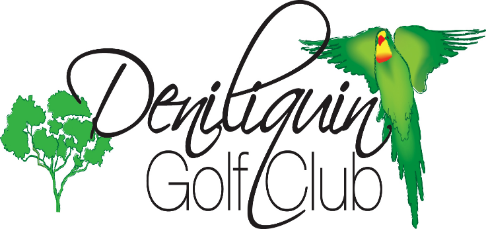 ABN 86 001 043 75052nd  ANNUAL GENERAL MEETING11.00 am Sunday 26th November 2023AGENDAApologiesMinutes of Previous AGMBusiness arisingPresident’s reportSecretary Managers ReportTreasurer’s reportCaptain’s reportAuditor’s reportElection of Office BearersAppointment of AuditorsMeeting Close Open Forum Discussions By Order of the Board 31 October 2023ContentsPresidents ReportTreasurers Report.Secretary Managers ReportCaptains ReportWomen’s Captain ‘s Report                    BOARD MEMBERS; attendance at 12 meetings.Presidents Report 2023On behalf of my fellow directors, I welcome you to the 52nd Annual General Meeting of the Deniliquin Golf Club Ltd.This has been an interesting year as we move into the transition from Norm to Kathy as Secretary Manager. I acknowledge both Kathy and Norm for their efforts this year. I don’t think many of us understood how much work Norm did over and above what is expected as the Manager.  Our plan was for Kathy to try to reduce what Norm did back to the normal role of Secretary Manager so we would be able to compile a job description that any future Manager would be willing and able to undertake.This is now nearing completion and the Board will have to look at our options in this next year.With our new equipment on course, Terry and his team of Ben, Cody and Noel, have continued to keep the course in prime condition.  Ali Ferguson as the Board representative on course matters has established a strong line of communication with Terry on course matters resulting in a united effort to maintain a quality course. Our thanks to Ali for her years of commitment to the Board and the roles she has undertaken over the years.Thanks go to the indoor staff with Nigel, Thiona, Carolyn and Cody providing us with good service and an enjoyable environment for members. We are fortunate to have loyal staff who look after the clubs’ interests and enjoy being part of our team. You are invaluable to the running of the club and I want you to know that you are a big part of the success of this  club and we thank you.As Norm has mentioned the floods in October last year could not have hit us any harder. While the trading loss last year was not good, we thank the members for their support when we called a special meeting to increase the fees. This will help in the short term, but we need to put in place some longer term strategies to move forward.Being President of a Club like ours is an honour which I have enjoyed.  Working with a good Board, great staff and supportive members makes all the work well worthwhile. I agreed to stand as President for two years whilst we sorted our management structure and I believe we will achieve that goal this next year.I urge all members to consider standing for the Board next year as we move into our growth stage.Tony Kew,PresidentTreasurers ReportGood Morning,Welcome to our 2023 AGM, treasurers report. 2022/23 has been the worst trading year we have encountered in the last 10 years. The floods of 2022 were devastating to the club operation, loss of income, and importantly loss of social golfing groups and functions into 2023. We have a lot of new function facilities, trying to entice a small market to their facilities, affecting our revenues.We have ended the year with a $44k loss, which is made worse in that we received a $50k flood relief grant. Our Cash reserve is down to $278 kThe board will have to look closely at our operation, Club, Golf, Course Expenses, as the increases we have implemented, are not even going to break us even with the membership trends, lack of functions, lower social golf numbers, added to all the increases we are facing, Wages, Insurance, Affiliation, Electricity, Rates and more. The new Greens Mower is also due shortly. Any other equipment replacement, which is funded from cash reserves is going to be tough.2023/24 is going to be challenging, our reserves are going to be back to where they were in 2015, so there will be very little buffer, decisions are going to be tough!We will need to have a good look at the financials, and identify any areas we can improve, both expenditure and income.A summary of 12 months trading shows:Income                                            ExpenditureBar  -$36k                                       Kitchen Repairs(coolroom ) +$10kPokies -$25k                                   Admin Wages                         +$14kKeno -$2k                                       Fuel                                           +$4kRaffle -$5                                       Course  Expenditure                +$31k                      Membership-$48k                                  Practice Range -$5kRegards Norm Purtill Treasurer 2022/23Secretary Managers ReportMy year as Secretary Manager got off to a slow start due to the hang over from the floods which disrupted the day to day routine of the club and caused a lot of extra administrative work in applying for disaster funding and providing a multitude of invoices etc to justify our claims.The Johnny Cash Show, The Corporate Day and the Pro Am, were our major fund raising events for the year for which we thank you, our members, and local businesses for the level of support that was given.The flood has cost the club a full years trading profit, plus some, which we will not, and can-not expect to recoup in the short term. However we can’t dwell on this aspect and need to start driving the business through new ideas in the club and on the golf course. To achieve this the Board has engaged a marketing strategist to help us develop a plan to promote the Golf Club on social media to attract externalfunds to grow the club. We understand that our membership base is getting less and the ability to increase membership fees is limited so we need to attract visiting groups from away which will lesson the financial burden on you our members.The kitchen lease is working well with some very positive feedback from groups that have hired Linda to provide catering for their needs. We look forward to a long term partnership that will help attract functions to the club. We have several major events booked for 2024 and hope we can grow this part of the business.Grant funding is an essential part of going forward for the club with serious funds needed to replace the bridge to the back half of the golf course. Writing successful grant applications is a skill that we will needto pay for with no guarantees that we will be successful. If we don’t invest in this skill we have no hope of receiving a substantial infrastructure grant. We are presently seeking out someone to help with this.In closing I extend my sincere thanks to Terry and his team for their ongoing commitment.  The presentation of our course for all our events through the year was magnificent and the way you dealt with the impact of the floods was a credit to you all. To see all your work under water was devastating but you picked up your tools and got to work. To the indoor staff, NIgel, Thiona and Caroline, many thanks for your friendly and efficient service in the clubhouse. You are a good team and are much appreciated.To our members who volunteer year round to keep the pro shop open and the course clean and tidy you are very much appreciated. A special thankyou to Phil Hodgkinson for managing the roster and keeping the doors open.2024 will start off in better shape than 2023.  We will build on the events we had this year and hopefully attract more visitors to the Club and the Golf Course which will get the club back on track financially.Kathy Simpson,Secretary Manager.Captains Report 2023 got off to a bad start with the flood inundating the front part the course and wreaking havoc on some of our greens and bunkers. However once the flooding subsided our volunteers got into action again and in what seemed no time at all the course, club house and cart sheds were back in use. It reinforces the fact that our volunteers are our greatest strength.Again I would like to thank Terry and his staff and all the on course volunteers who continue to provide us with a great course.We can’t thank our sponsors enough for their ongoing support of the club. Their continued involvement with our club allows us to provide great events and good prizes.Congratulations to Troy Grant who is our club champion once again. Also congratulations to all other grade winners, trophy winners and Board event winners.I would also like to thank Shandra Simpson and the match committee for their help through-out the year. Also to the handicappers Margaret and Annette for their work in setting up the competitions, entering time sheets, maintaining handicaps and keeping the card system in order. Thank you to all the volunteers who continue to make our club so successful, without your efforts the club would not be in a position to continue to improve our course and club house facilities.Looking forward to a successful golfing year for everyone in 2024.John Radeski ,Captain 2023.Deniliquin Women’s Captain Yearly Report 2023 The golfing year for 2023 certainly has been a busy one. Our golf numbers vary from week to week and season to season but for those that are regular players there is great enjoyment out there. Thursday and Saturday numbers are fairly constant as is the Tuesday numbers. Our overall numbers have declined with many of our players stepping away from the game. We are working hard to try and build our numbers but many of the potential new players are still busy working and cant join us for mid-week golf.. The year started with us competing in the summer 4B pennant competition against Barham, Murray Downs and Rich River. The Deniliquin team were again victorious after a hard fought and competitive competition. Our Winter pennant took on the same format as the summer. Our neighbours of Finley, Berrigan and Jerilderie were introduced to this format by our players. The change in format was greatly enjoyed by these players but unfortunately we must have been too kind to these teams and we were not the winners this season. The Championships were played in March and good fields in the three grades. Our eventual winners were Vicki Brunker as our Club Champion, Coral Hardman for B Grade and Bev Purtill in C Grade. Unlike last year – due to floods - we have been able to successfully complete all our major events within the time needed. In June we played our Deni Open Tournament sponsored by Ritchies IGA. With perfect weather conditions 42 players competed with entries from Coleambally, Wagga City, Jerilderie, Finley, Barham and most strongly supported by our members. Vicki Brunker was our Open Winner with Ginny Lange winning A Grade Handicap and Denise Hunter winning the B Grade Handicap. Our Medal of Medal play off saw everyone giving it their best to try and win this prestigious award sponsored by Prue Lloyd and her sister JanMcTaggart in memory of their mother Judyth Ross - this year Virginia Lange was our well-deserved winner. The Doris Everitt Brooch this year went to Shandra Simpson in a tough match against Ali Ferguson. Our Foursomes Championship was played over 27 holes with a change in the guard this year with Pauline Davis and Margaret Radeski taking home the silver wear. Well done ladies. You have been working on it for a few years now!! The 4BBB knockout was again won by reigning champions - Kerran Leetham and Ali Ferguson. The Mary Bradshaw Bowl was this year run as a one day event. First time in many many years. A very successful day was held with 64 women – 42 visitors from many surrounding clubs – always appreciate their support – our Bowl winners for the day were a drawn Deniliquin team – Margaret Rothwell, Prue Lloyd, Prue Chalmers and Pauline Davis. Deniliquin hosted the regional final for Keno – our team of Pauline Davis and Carol Hardman had a fantastic round and are now headed to Bonville. Good luck ladies.Some Golf NSW medal winners are making their way to Sydney to play in the state final– good luck to Marg Rothwell – winner of the Division 1 Mid-Week competition and Jane Glowrey – winner of the Division 3 Mid-Week division.Our Club now works as a one match committee. A few meetings have been held and I am pleased to say with the support of the Committee and our Captain John Radeski progress has been made with a few events. Thank you, John and committee members. Our golf can’t happen without a lot of work in the background by volunteers. I take this opportunity to thank you. To Pauline and Yvonne who run a very successful Tuesday golf program. To Anita who manages the roster for the toilet cleaning.To Margie and Annette (the real behind the scenes people) who keep the computer booking system and handicapping working seamlessly. Our small band of women who work as a team to put together our events – Jen Choice, Prue Lloyd, Margie Radeski, Ann Bull, Marg Rothwell and Vicki Brunker – THANK YOU – our golf just doesn’t happen – a team makes things happen. AND to everyone else who just helps because they can. We are all volunteers doing the best we can. Happy golfing everyone. Shandra SimpsonThank-you,  our Major Sponsors.EDWARD RIVER COUNCIL DENILIQUIN FREIGHTERSMANHEIM INDUSTRIALSRAY WHITE REAL ESTATERIVERINA WATERMATIC RITCHIES IGA      SUNRICE    MRT SPRAYING      MSP PHOTOGRAPHY   		       PARAWAY             CLEANER CARPETSMembers  2022/3Tony Kew                                              10Norm Purtill                                            6John Radeski                                         12Ali Ferguson                                          11Felicity McCalman                               12Jane Glowrey                                        12Shandra Simpson                                 11Ray Phillips                                             9Noel Swainger                                     3 of 3Geoff King                                             8 of 9TOTALMALEFEMALEBEG642CADET330C& I91856FULL23215874JUN13112LIFE642REC613724REST FULL110SOC19467127SPON HÇAP33294SPON NO H513020SPORT AFF110692430261